Утверждаю:Директор МБОУ 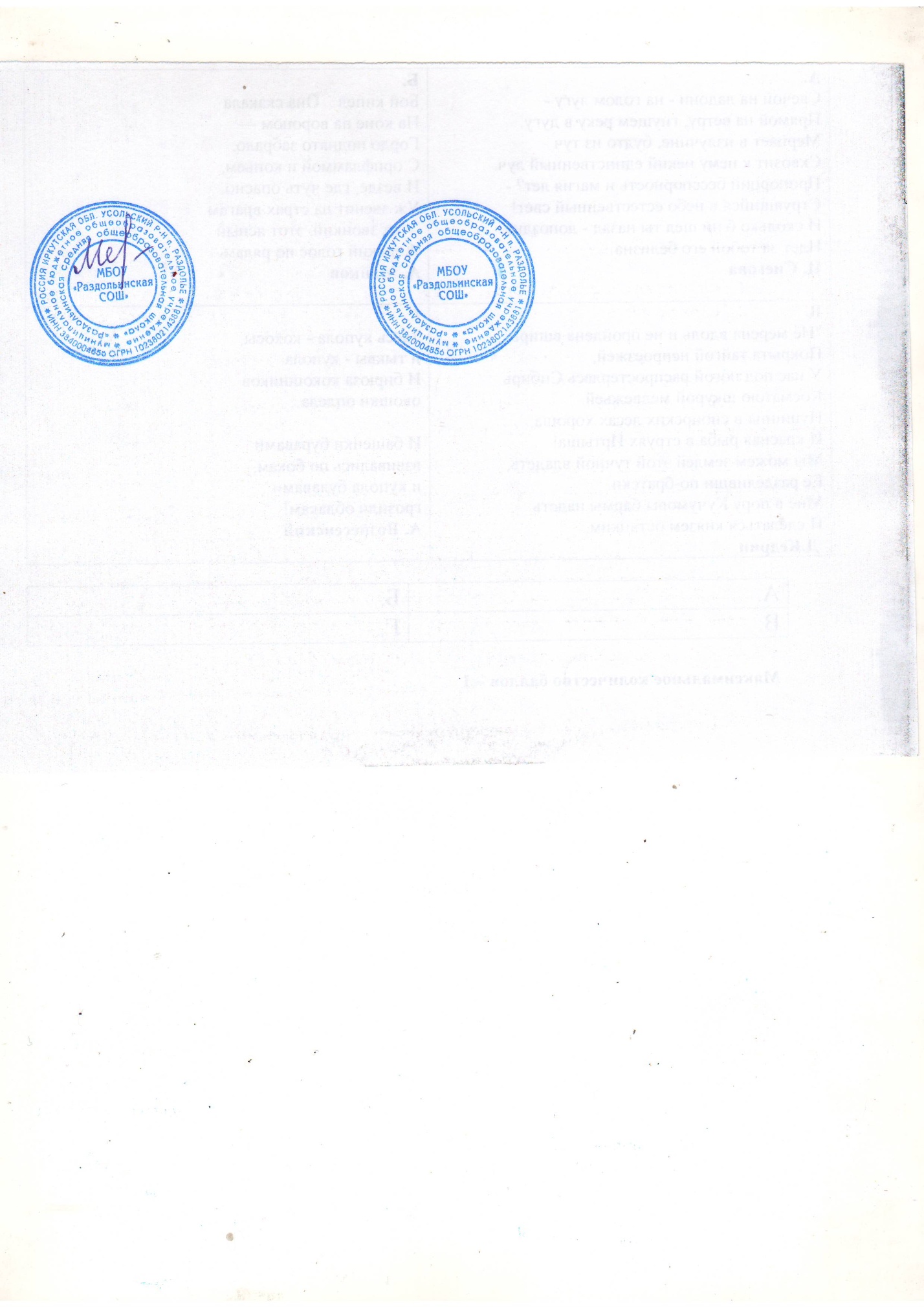 «Раздольинская СОШ»____________Р.В. МедведеваПлан мероприятий по противодействию коррупции в МБОУ «Раздольинская СОШ» на 2019-2020 учебный годЦель: создание нравственно – психологической атмосферы и внедрение организационно-правовых механизмов, направленных на эффективную профилактику коррупции в МБОУ «Раздольинская СОШ». Задачи: 1. Систематизация условий, способствующих проявлению коррупции в МБОУ «Раздольинская СОШ».2.Разработка мер, направленных на обеспечение прозрачности действий ответственных и должностных лиц. 3.Совершенствование методов по нравственно-правовому воспитанию. 4.Содействие реализации прав участников образовательного процесса на доступ к информации о фактах коррупции, а также на их сводное освещение в средствах массовой информации.План работы   по противодействиюкоррупции на период с 01.09.2019 года по 30.08.2020 годав МБОУ «Раздольинская СОШ»